Кольпоскопия полипа шейки матки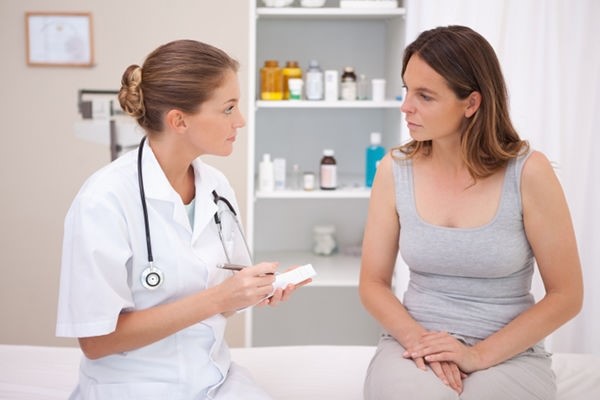 В последнее время в мире наблюдается тенденция к росту заболеваемости среди женщин гиперпластическими процессами в тканях матки. Это связано с увеличением количества людей с нейроэндокринными нарушениями, изменениями в обмене веществ. Рост заболеваемости доброкачественными и злокачественными опухолями также можно связать с увеличением общей продолжительности жизни.Каждой женщине следует беспокоиться о своём здоровье и своевременно проходить осмотр у гинеколога и выполнять назначения лечащего врача. При обнаружении на осмотре полипа шейки матки нужно незамедлительно провести диагностическое исследование новообразования.Кольпоскопия помогает врачу провести точную диагностику, прицельную биопсию и подобрать корректную тактику лечения.Что называют полипом шейки матки?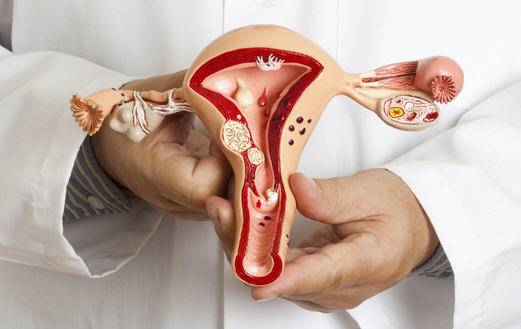 Полип шейки матки, который зовётся по-другому цервикальный полип – это доброкачественное разрастание тканей во внутренней оболочке матки. Они выявляются у женщин практически любого возраста, но наиболее часто уже в пост- и пременопаузе.Полипы встречаются:железистые;железисто-фиброзные.Встречаются аденоматозные полипы – это предрак. У них высокая вероятность перехода в злокачественную опухоль. Поэтому он подлежит немедленному удалению, даже если признаков злокачественности у него нет. Факторы развития полипоза:сахарный диабет;гормональные сбои;нарушения работы печени и желчевыводящих путей (печень участвует в процессах синтеза гормонов);ожирение (жировые клетки в больших количествах вырабатывают гормон – эстроген).Практически все случаи развития полипов в матке обусловлены повышенным образованием женского гормона эстрогена – гиперэстрогенемии.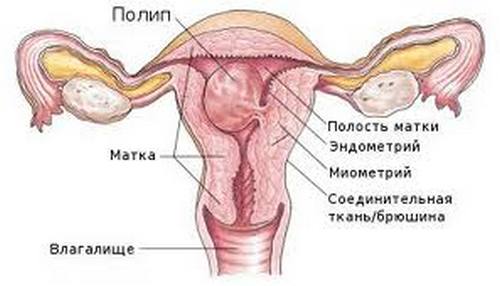 Возможные симптомы возникновения полипа:боли внизу живота (если боль резкая – это может свидетельствовать о нарушении кровообращения в образовании);необычные, кровянистые выделения, которые нельзя связать с менструацией;кровотечения при механическом воздействии, если полип выступает в полость (при половом акте).Профилактика:своевременное лечение всех нейроэндокринных расстройств;коррекция общего обмена;сексуальное здоровье (избегать инфекций, которые можно получить половым путём, прерываний беременности и других вмешательств);адекватная лечебная тактика полипов при первом обнаружении;проведение терапии против рецидивов.Женщине следует заняться своим образом жизни и сесть на специальную диету. Кольпоскопия 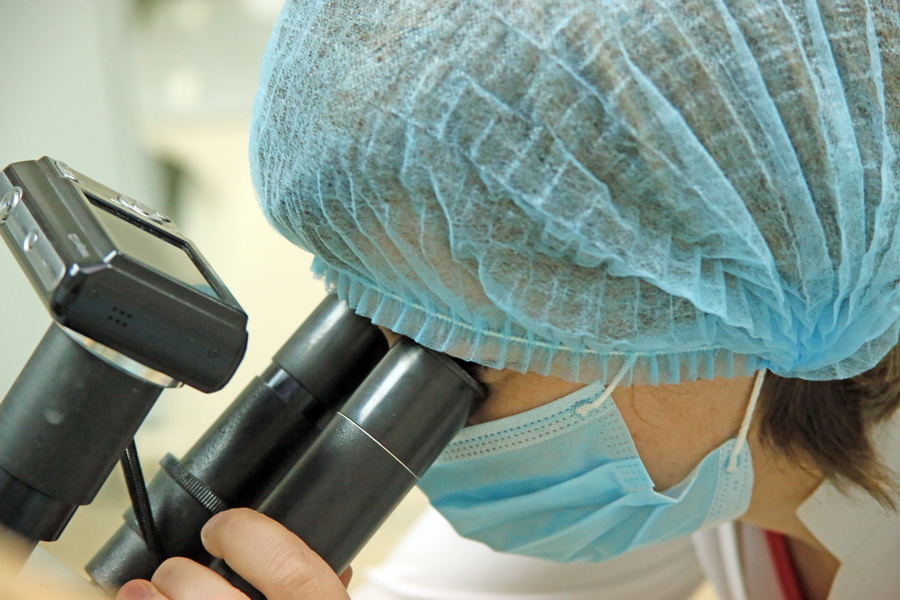 Кольпоскопия происходит от греческих слов kolpos – влагалище + skopeo – исследовать. Кольпоскопия полипа шейки матки – наиболее информативный метод исследования, потому что позволяет визуально определить патологию и провести точную диагностику местоположения полипа. Она представляет собой одну из разновидностей эндоскопического исследования. Это современный метод, позволяющий досконально осмотреть шейку матки под оптическим прибором, после чего можно сделать правильное заключение о состоянии слизистых оболочек пациентки.Существует несколько распространённых видов кольпоскопии. Все они направлены на тщательное исследование цервикального канала, а также слизистой шейки матки. Процедура позволяет врачу своевременно определиться с локализацией изменений в органе. Кольпоскопическое исследование – самая ранняя диагностика разрастаний в полости матки и её шейке.Многофункциональная хирургическая клиника оказывает данную услугу по доступной цене. Проведением кольпоскопии в Новороссийске занимаются квалифицированные специалисты, что позволяет провести качественный диагностический осмотр и, если потребуется, удалить образование без тяжёлого и длительного восстановительного периода.Виды:обзорная (она помогает сориентироваться);расширенный способ (осмотр + применение специальных веществ для уточнения локализации неоплазии);хромокольпоскопия;кольпоскопия с цветными фильтрами;кольпомикроскопия.Патологические процессы, выявляемые в ходе проведения исследования:эктопия клеток цервикального канала, что говорит об эрозии;эктопион (возникает после осложнённых родов из-за разрывов);лейкоплакия;кондиломы;полипы цервикального канала;трансформация нормального цилиндрического эпителия матки в плоский.Показания:патологии, выявленные в ходе осмотра гинекологом в тканях шейки матки;выявление нарушений при исследовании цитологических мазков;скрининг после проведения хирургического вмешательства при лечении патологий шейки матки.Цели:выявление патологически изменённых очагов эпителия;уточнение точной локализации;выяснение характера поражения и дифференциальная диагностика;обоснование последующих исследований;уточнение зоны проведения биопсии, если она необходима;определение тактики лечения.Противопоказания:послеродовой период (первые 8 недель);хирургическое лечение в области шейки матки, которое проводились за несколько месяцев до предполагаемой процедуры;4-5 недель после аборта;кровотечения (в том числе менструального);выраженная атрофия слизистой или воспаление шейки матки.Следует помнить, что расширенная кольпоскопия противопоказана пациенткам при аллергии на используемые реагенты. Как правило, это препараты на основе йода и уксусной кислоты. Обычно процедура длится 30-50 минут.ПодготовкаПеред процедурой не рекомендованы половые контакты. Исследование проводится вне менструаций. Процедуру лучше проводить сразу после менструации или перед самым её началом. Перед кольпоскопией не следует использовать вагинальные суппозитории, таблетки, а также проводить спринцевание, потому что это может сказаться на состоянии микрофлоры. В таком случае данные мазка будут не объективны.Перед кольпоскопией следует записаться на приём к гинекологу и получить соответствующие рекомендации.Процедура исследования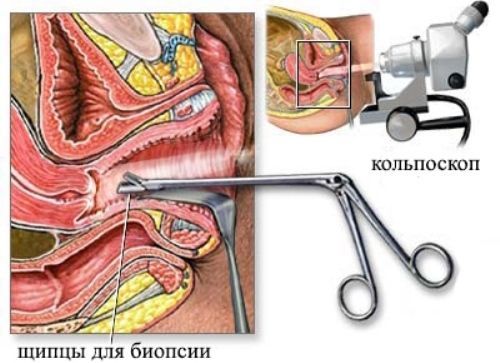 Перед исследованием врач задаст несколько вопросов о Вашем здоровье: об аллергических реакциях, методах контрацепции и кратко расскажет о проводимой процедуре.Процедура напоминает обычный осмотр гинекологом. Пациентке требуется раздеться до пояса, предварительно подстелив пелёнку, и лечь в гинекологическое кресло.Кольпоскоп представляет собой оптическую систему (микроскоп) на специальном штативе, который находится на расстоянии нескольких сантиметров от женщины. Во влагалище устанавливаются зеркала, что можно сравнить по ощущениям с гинекологическим осмотром. Это позволяет провести оценку поверхности шейки матки. Неприятные ощущения возможны у женщины во время установки зеркал.Шейка матки очищается от выделений при помощи смоченного в специальном растворе тампона.Берутся мазки из цервикального канала.Осмотр кольпоскопом проводится на разном увеличении. При проведении обычной кольпоскопии – это последний этап, после которого диагностика завершается. Если проводится расширенное кольпоскопическое исследование, то перед процедурой матка очищается специальными тампонами, и затем на слизистую наносится раствор уксусной кислоты. Следующим этапом проводится обработка поверхности раствором Люголя. При такой специальной методике окрашивания изменённые участки приобретают белый оттенок.Следующий шаг – обработка шейки матки йодным раствором. При этом здоровые ткани равномерно окрашиваются в коричневатый цвет. Патологические участки либо окрашиваются менее интенсивно, либо не окрашиваются вообще. Йод-негативные участки – свидетельство эктопии. Каждый этап исследований фиксируется документально.Для подтверждения диагноза специалист выполняет биопсию полипа или изменённой ткани. Образец отправляет на цитологическое исследование в лабораторию. Биопсия берётся для того, чтобы определить, есть ли диспластические изменения в шейке матки. В случае полипа так можно определить его вид. Это поможет врачу сделать рекомендации о дальнейшем лечении. При биопсии берётся маленький кусочек ткани, который быстро восстанавливается. Во время цитологического исследования берутся в основном поверхностные слои поверхности матки. Также врач может сразу удалить образование без проведения сложной операции. Результаты лабораторного исследования будут готовы уже через пару недель.После процедуры женщина получает заключение о проведении исследования и о его результатах. После получения всех данных врач решает, необходимо ли дальнейшее специализированное лечение. Если всё хорошо, то достаточно просто регулярного наблюдения.При осмотре могут выявляться разрастания слизистой канала шейки матки. Это и есть полипы. Они выглядят в виде образований округлой формы красноватого оттенка.  Эти разрастания не окрашиваются реагентами.Качество проведённой манипуляции зависит от квалификации специалиста и качества используемого оборудования. В настоящее время это наиболее информативный, безопасный метод исследования, позволяющий провести диагностику и своевременное лечение женских болезней.Восстановление после процедурыВ течении 5-6 суток после кольпоскопии не рекомендованы влагалищные половые контакты, использование суппозиториев, тампонов и других средств, которые вводятся в полость влагалища. После этого можно вести обычную и привычную жизнь.Сразу после процедуры могут возникать мажущие кровотечения, поэтому лучше сразу подготовить ежедневные прокладки.Несколько дней после проведения кольпоскопии не следует посещать сауны, бани и принимать горячую ванну. Это может спровоцировать кровотечение из места удалённого полипа.При использовании красящих реагентов возможно возникновение выделений необычного цвета. В этом нет ничего страшного: таким образом выходят растворы из влагалища.ОсложненияКольпоскопия – безопасный для женщины метод исследования. Но в некоторых случаях наблюдаются:боли внизу живота;необычные выделения;сильное кровотечение;лихорадка.Кольпоскопия – процедура, которая позволяет провести удаление полипа наименее травматичная для женского организма.  Диспластические процессы в шейке матки могут привести к тяжёлым последствиям для организма и даже привести к предраковому состоянию. Особенно это касается аденоматозных полипов. Своевременный скрининг и лечение – залог женского здоровья!Кольпоскопия при беременностиДанная процедура рекомендуется к проведению уже на этапе планирования ребёнка. Полипоз и другие нарушения могут сильно повлиять на течение беременности и родов.Если зачатие запланировано не было, то кольпоскопия назначается уже во время вынашивания ребёнка. Врач может только порекомендовать проведение исследования, потому что вмешательство в женский организм в положении нежелательно, особенно, если есть вероятность раннего прерывания беременности.При беременности у женщины сильно меняется гормональный фон, что может способствовать изменениям в стенке матки.Подготовка к исследованию для беременных ничем не отличается от обычной.Последствия бездействия:бесплодие;анемии при возникновении кровотечений;выкидыши;проблемы с естественным родоразрешением.В Новороссийске можно записаться в Многофункциональную хирургическую клинику и провести исследование в любое удобное для Вас время. Стоимость процедуры составляет 1400 рублей, что делает её доступной для каждой женщины. Записаться можно по номеру телефона или в регистратуре клиники.